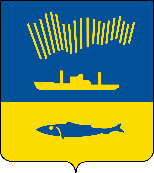 АДМИНИСТРАЦИЯ ГОРОДА МУРМАНСКАП О С Т А Н О В Л Е Н И Е 30.11.2021                                                                                                         № 3052В соответствии с ч. 9 ст. 175 Жилищного кодекса Российской Федерации, Федеральным законом от 06.10.2003 № 131-ФЗ «Об общих принципах организации местного самоуправления в Российской Федерации», Законом Мурманской области от 24.06.2013 № 1630-01-ЗМО «О специализированной некоммерческой организации «Фонд капитального ремонта общего имущества в многоквартирных домах в Мурманской области», Уставом муниципального образования город Мурманск п о с т а н о в л я ю: 1. Определить регионального оператора – некоммерческую организацию «Фонд капитального ремонта общего имущества в многоквартирных домах в Мурманской области» владельцем специального счета, предназначенного для перечисления средств на проведение капитального ремонта общего имущества в многоквартирном доме, расположенном по адресу: город Мурманск, улица Бочкова, дом 17.2. Комитету по жилищной политике администрации города Мурманска (Червинко А.Ю.) направить копию настоящего постановления в адрес некоммерческой организации «Фонд капитального ремонта общего имущества в многоквартирных домах в Мурманской области», Государственной жилищной инспекции Мурманской области, Мурманского центра развития бизнеса – операционного офиса Санкт-Петербургского регионального филиала № 3349/35/22 АО «Россельхозбанк», а также разместить настоящее постановление в государственной информационной системе жилищно-коммунального хозяйства.3. Отделу информационно-технического обеспечения и защиты информации администрации города Мурманска (Кузьмин А.Н.) разместить настоящее постановление на официальном сайте администрации города Мурманска в сети Интернет.4. Редакции газеты «Вечерний Мурманск» (Хабаров В.А.) опубликовать настоящее постановление.5. Настоящее постановление вступает в силу со дня подписания.6. Контроль за выполнением настоящего постановления возложить на первого заместителя главы администрации города Мурманска Доцник В.А.Временно исполняющий полномочия главы администрации города Мурманска               	                        В.А. Доцник